CHAPTER 25VOTING MACHINES§1031.  Obtaining and using(REPEALED)SECTION HISTORYPL 1973, c. 414, §43 (AMD). PL 1983, c. 391, §2 (AMD). PL 1985, c. 161, §5 (RP). §1032.  Requirements for machines(REPEALED)SECTION HISTORYPL 1975, c. 771, §§193,430 (AMD). PL 1985, c. 161, §5 (RP). §1033.  Bond required(REPEALED)SECTION HISTORYPL 1973, c. 585, §12 (AMD). PL 1983, c. 425, §10 (RP). §1034.  Regulations of Secretary of State(REPEALED)SECTION HISTORYPL 1975, c. 771, §§194,430 (AMD). PL 1985, c. 161, §5 (RP). §1035.  Custody(REPEALED)SECTION HISTORYPL 1985, c. 161, §5 (RP). §1036.  Expense of storage and maintenance(REPEALED)SECTION HISTORYPL 1985, c. 161, §5 (RP). §1037.  Operating instructions(REPEALED)SECTION HISTORYPL 1985, c. 161, §5 (RP). §1038.  Ballot labels(REPEALED)SECTION HISTORYPL 1973, c. 414, §45 (AMD). PL 1985, c. 161, §5 (RP). §1039.  Arrangement of voting place(REPEALED)SECTION HISTORYPL 1985, c. 161, §5 (RP). §1040.  Secrecy preserved(REPEALED)SECTION HISTORYPL 1985, c. 161, §5 (RP). §1041.  Warden to post specimen ballots or labels(REPEALED)SECTION HISTORYPL 1967, c. 225, §17 (RPR). PL 1985, c. 161, §5 (RP). §1042.  Delivery(REPEALED)SECTION HISTORYPL 1985, c. 161, §5 (RP). §1043.  Preparation for voting(REPEALED)SECTION HISTORYPL 1965, c. 451, §6 (AMD). PL 1985, c. 161, §5 (RP). §1044.  Directions for voting(REPEALED)SECTION HISTORYPL 1985, c. 161, §5 (RP). §1045.  Challenge of right to vote(REPEALED)SECTION HISTORYPL 1983, c. 425, §11 (AMD). PL 1985, c. 161, §5 (RP). §1046.  Activation of machines(REPEALED)SECTION HISTORYPL 1985, c. 161, §5 (RP). §1047.  Procedure for tabulating votes(REPEALED)SECTION HISTORYPL 1965, c. 451, §7 (AMD). PL 1985, c. 161, §5 (RP). §1048.  Procedure after election(REPEALED)SECTION HISTORYPL 1983, c. 425, §12 (AMD). PL 1985, c. 161, §5 (RP). §1049.  Security for keys(REPEALED)SECTION HISTORYPL 1985, c. 161, §5 (RP). §1050.  Application of provisions to voting by machine(REPEALED)SECTION HISTORYPL 1985, c. 161, §5 (RP). The State of Maine claims a copyright in its codified statutes. If you intend to republish this material, we require that you include the following disclaimer in your publication:All copyrights and other rights to statutory text are reserved by the State of Maine. The text included in this publication reflects changes made through the First Regular and First Special Session of the 131st Maine Legislature and is current through November 1. 2023
                    . The text is subject to change without notice. It is a version that has not been officially certified by the Secretary of State. Refer to the Maine Revised Statutes Annotated and supplements for certified text.
                The Office of the Revisor of Statutes also requests that you send us one copy of any statutory publication you may produce. Our goal is not to restrict publishing activity, but to keep track of who is publishing what, to identify any needless duplication and to preserve the State's copyright rights.PLEASE NOTE: The Revisor's Office cannot perform research for or provide legal advice or interpretation of Maine law to the public. If you need legal assistance, please contact a qualified attorney.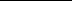 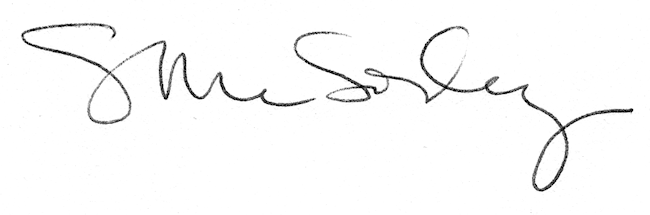 